Registration for Disability Services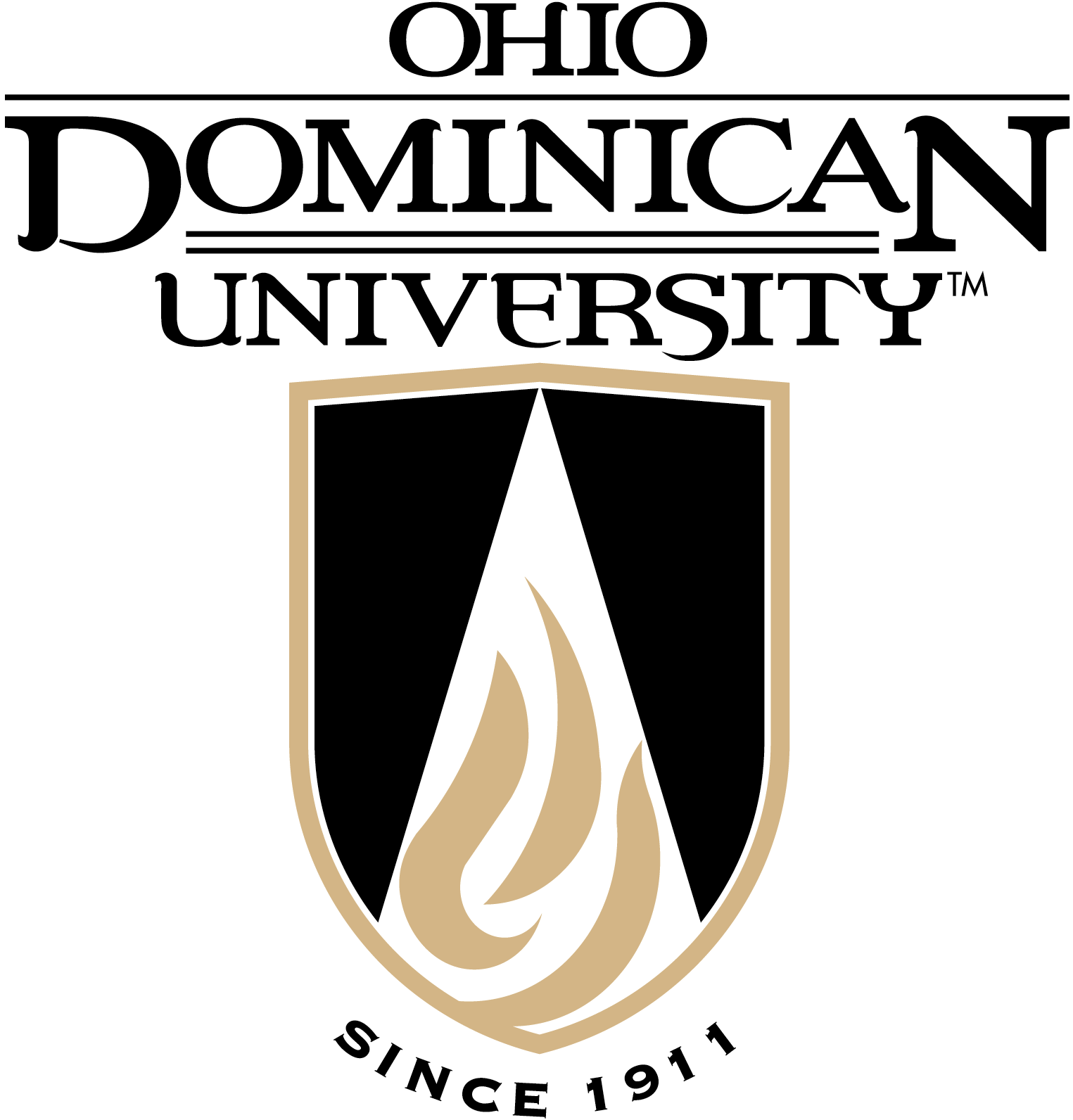 Please return this form and all relevant documentation to the Disability Services Coordinator:Ohio Dominican University, Disability Services Office, 1216 Sunbury Road, Columbus, Ohio 43219       214F Erskine Hall – disabilityservices@ohiodominican.edu – 614-251-4233 (voice) – 614-251-4315 (fax)Name: _____________________________________________________Student ID# _______________________Mailing Address: ____________________________________________________________________________________________Cell Phone: ________________ Email: __________________________________ Date of Birth: _______________Have you been admitted to Ohio Dominican University? If so, what semester will you start ___________________We recognize that we are most effective when disclosure of a disability is made prior to a student's arrival on campus. Early disclosure expedites Ohio Dominican's review process, and it usually allows students to begin receiving reasonable accommodations without delay. Ohio Dominican University assists students with disabilities by providing reasonable accommodations. Registering for Disability Services and establishing eligibility for accommodations and services must be done through the Disability Services Office. Students desiring accommodations and services must self-disclose their disability to the Coordinator of Disability Services (C-DSO) and establish eligibility by completing and submitting this application, meeting with the C-DSO, and providing appropriate documentation of the disability. If you are a student with a disability, please help us serve you by providing the information requested below.I.  Nature of DisabilityPlease state your disability and briefly describe it:How does your disability affect your academic performance? _______________________________________________________________________________________________________________________________________________________________________________________________________________________________________________________________________________________________________________Did you receive accommodations for your disability at your former/current schools, and if so what accommodations did you receive? _______________________________________________________________________________________________________________________________________________________________________________________________________________________________________________________________________________________________________________Do you feel that your accommodations benefited you? Briefly describe the benefit of your accommodations: _______________________________________________________________________________________________________________________________________________________________________________________________________________________________________________________________________________________________________________Are you a client of Opportunities for Ohioans with Disabilities, or a client of Rehabilitation Services Administrators in another state?	Yes______ No________ State in which you are a RSA client____________________________________________If yes, please list your OOD/RSA Counselor’s name and phone number ___________________________________Name of individual completing this form (if other than student): ________________________________________Student’s Signature: ______________________________________________	Date:______________________Attach disability documentation from an appropriate professional The documentation should include information about your diagnosis and your diagnostic evaluation.  The documentation should also include information about reasonable accommodations and should be faxed or mailed to the address listed at the top of this form.Disability Documentation: ___Enclosed	___Sent separately	____Expect to submit by: ______________Documentation must be received within the same semester the student requests Disability Services. Accommodations can be granted on a one semester, temporary basis while documentation is being obtained, but will not be granted past the first semester unless documentation is receivedDocumentation submitted to the Disability Services Office should: • Clearly state the diagnosed disability or disabilities • Describe the functional limitations resulting from the disability or disabilities • Be age-appropriate — describing how the disability or disabilities currently affect the student in an educational setting • Be comprehensive- including complete educational, developmental, and medical history relevant to the disability for which accommodations are being requested • Include a list of all test instruments used in the evaluation report and relevant subtest scores used to document the stated disability (this requirement does not apply to physical or sensory disabilities of a permanent or unchanging nature)• Describe the specific accommodations suggested • Adequately support each of the suggested accommodations• Be typed or printed on official letterhead and be signed by an evaluator qualified to make the diagnosis (include information about license or certification and area of specialization).